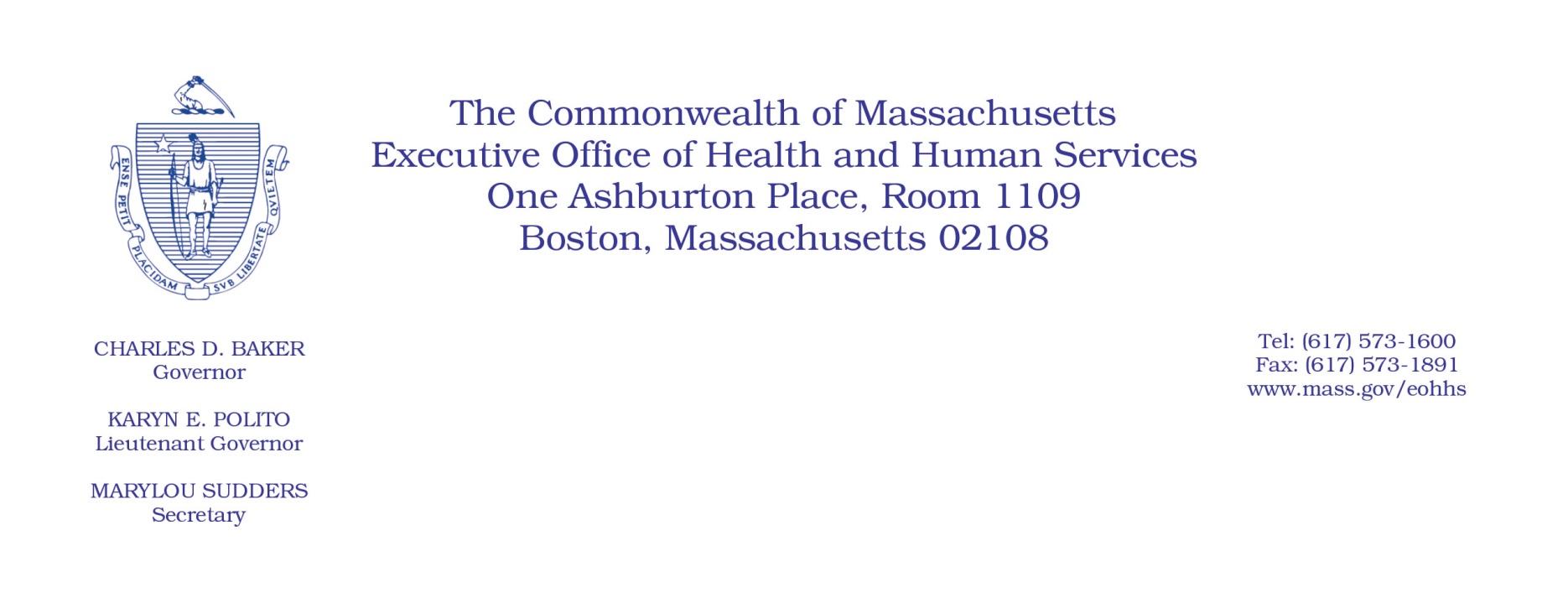 Administrative Bulletin 21-31114.1 CMR 41.00: Rates of Payment for Services Provided toIndustrial Accident Patients by HospitalsEffective January 1, 2022Publication of Payment on Account Factors (PAFs) for Hospital Services The Executive Office of Health and Human Services (EOHHS), pursuant to 114.1 CMR 41.05(1) and (3) and in accordance with Section 123 of Chapter 224 of the Acts of 2012, is publishing the Payment on Account Factors (PAF) for acute and non-acute hospital services rendered to industrial accident patients. The PAF was computed using data from each hospital’s most recent complete fiscal year. The application of the PAF to all billed charges payable pursuant to 114.1 CMR 41.00 results in the payment of the average percentage of charges paid by the private sector to each hospital for its services. This payment calculation shall be deemed to meet the test of reasonable cost of medical services prescribed by M.G.L. c. 152, the Workers’ Compensation Act. No lesser amount shall be paid unless agreed to by the provider, insurer, and employer.Provided below are the PAFs for acute and non-acute hospital services rendered on or after January 1, 2022. Acute HospitalsPAFAnna Jaques Hospital54.84%Athol Memorial Hospital35.97%Baystate Franklin Medical Center47.97%Baystate Medical Center53.18%Baystate Noble Hospital39.98%Baystate Wing Hospital43.03%Berkshire Medical Center63.71%Beth Israel Deaconess Hospital - Milton56.31%Beth Israel Deaconess Hospital - Needham56.13%Beth Israel Deaconess Hospital - Plymouth47.01%Beth Israel Deaconess Medical Center56.33%Boston Medical Center42.47%Brigham and Women's Faulkner Hospital44.61%Brigham and Women's Hospital43.56%Cambridge Health Alliance49.82%Cape Cod Hospital64.81%Cooley Dickinson Hospital59.10%Dana-Farber Cancer Institute42.52%Emerson Hospital47.03%Fairview Hospital65.80%Falmouth Hospital63.51%Harrington Memorial Hospital31.49%HealthAlliance Clinton32.96%Heywood Hospital50.78%Holyoke Medical Center47.10%Lahey Health - Winchester Hospital57.62%Lahey Hospital and Medical Center52.32%Lawrence General Hospital47.05%Lowell General Hospital43.04%Marlborough Hospital - A member of the UMASS Memorial Health Center25.45%Martha's Vineyard Hospital66.85%Massachusetts Eye and Ear Infirmary46.35%Massachusetts General Hospital43.60%Melrose Wakefield Hospital52.65%Mercy Medical Center50.26%MetroWest Medical Center29.55%Milford Regional Medical Center49.93%Morton Hospital - A Steward Family Hospital Inc.69.65%Mount Auburn Hospital66.02%Nantucket Cottage Hospital68.47%Nashoba Valley Medical Center - A Steward Family Hospital Inc.45.83%New England Baptist Hospital67.15%Newton-Wellesley Hospital42.10%North Shore Medical Center46.16%Northeast Hospital50.00%Saint Vincent Hospital30.49%Signature Healthcare Brockton Hospital37.76%South Shore Hospital60.40%Southcoast Hospitals Group50.04%Steward Carney Hospital Inc.74.29%Steward Good Samaritan Medical Center65.51%Steward Holy Family Hospital Inc.68.09%Steward Norwood Hospital Inc.60.68%Steward Saint Anne's Hospital Inc.57.39%Steward St. Elizabeth's Medical Center70.19%Sturdy Memorial Hospital73.22%Tufts Medical Center51.17%UMass Memorial Medical Center39.22%Acute Hospital Median PAF forOut-of-State and New Hospitals50.15%Non-Acute HospitalsPAFEncompass Braintree Rehabilitation Hospital53.71%Encompass Health Fairlawn Rehabilitation Hospital60.50%Encompass New England Rehabilitation Hospital52.09%Encompass Rehabilitation Hospital of Western Massachusetts55.94%Spaulding Hospital - Cambridge49.58%Spaulding Rehabilitation Hospital - Boston48.14%Spaulding Rehabilitation Hospital - Cape Cod43.09%Whittier Rehabilitation Hospital - Bradford36.02%Whittier Rehabilitation Hospital - Westborough32.58%Non-Acute Hospital Median PAF forOut-of-State and New Hospitals49.58%